BASIL Basil.381083@2freemail.com 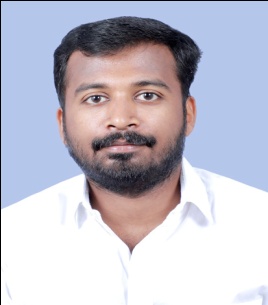 ResumeDate of Birth                                                    Nationality                                         Location6th OCT 1991                                                      Indian                                                DubaiPROFILE SUMMARYSelf motivated and motivatorExpert in driving (Looking forward for UAE driving license)Professional and neatReliable and resourcefulInterpersonal skills.WORK EXPERIENCE: Worked as service provider in a supermarket:Excellent in customer servicing.Polite service provider.Trained in meeting customer requirements.Managed floor sales team.Checking on the product dates.Ensured proper arrangement and layout of the products.Patient in understating the customer needs.Directing the customers to concerned staff or sections.Creating customer loyalty by keeping good service history.Understanding the ability of the staff and reassigning to their expertise areas.PERSONALITY  TRAITS• High Grasping Power.• Keen Intellect.• Can work under pressure to meet deadlines.• Flexible team playerAWARDS & ACCOLADESMember of youth welfare association, Palakkad.Programme coordinator for several arts fest, union inauguration etc.EDUCATIONPERSONAL DETAILSDate of Birth: 06/10/1991Gender: MaleNationality : IndianVisa Status: Visiting VisaLanguages Known: English, Malayalam and Tamil.Place: DubaiQUALIFICATIONINSTITUTE/BOARDPERCENTAGEDIPLOMAJUNIOR DIPLOMA IN COMMERCE                  55%12ASMM HSS, ALATHUR58%10MM HSS Panthalampadam , Palakkad68%